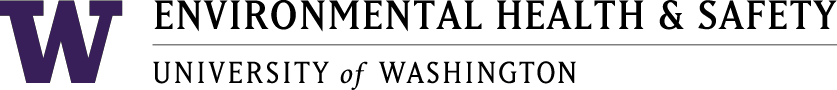 Health and Safety Committee 10 Meeting MinutesAugust 21, 2023	1:00 pm – 2:00 pmZoom*X=Present at meetingMeeting notes recorded by EA

AgendaCall to OrderApproval of July MinutesOpen DiscussionOARS Reports July 2023Adjourn
Call to Order: Meeting called to order at 1:00 PM
Approval of Minutes: The July 2023 minutes were approved.
OARS Reports:2023-07-018 – Individual had a back pain flare up after routine landscaping work. – Closed.2023-07-021 – Individual at a summer camp rolled their right ankle. - Closed.2023-07-039 – Individual was stung by a wasp at a summer camp. - Closed.2023-07-059 – Individual cut their hand on a rusty gate while conducting field work. – Closed.Stephanie recommended reaching out to USFS to report the issue as well, if they were not notified already.2023-07-067 – Individual at a summer camp was poked in eye. – Closed.2023-07-069 – Individual at a summer camp bumped their nose and suffered a nosebleed. – Closed.2023-07-071 – Individual at a summer camp was hurt while playing a game. - Closed.2023-07-075 – Individual was walking back to R/V Thompson and tripped on a raised boardwalk. Led to finger fracture upon further medical check. Factors included lighting and uneven surfaces. – Closed.2023-07-079 – Individual at a summer camp was stung by an insect. – Closed.2023-07-084 – Individual stung, later developed into an infection. - Closed.Stephanie – Benadryl now permissible in Pack Forest First aid kit. It may be worth following up with EH&S regarding discrepancies in first aid kit packing lists.The fact that the wound was not disinfected, according to the report, may have led to infection of wound. Burn cream may have also made the injury worse.2023-07-097 – Individual stung by an insect in the Dean’s Office. – Closed.2023-07-099 – Individual at a summer camp bumped their nose and suffered a nosebleed. – Closed.
Open Discussion:From the EH&S monthly safety meeting - Workman’s Comp trends and statistics for 2023 presented. The last three years of which are used to determine insurance rates. Completion of OARS was re-emphasized.
Adjourn: Meeting adjourned at 2:00PM.